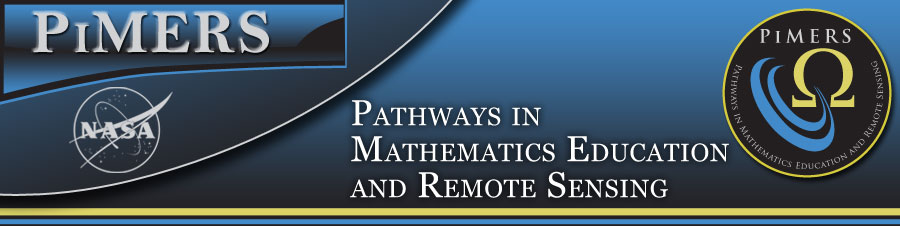 To:	PiMERS Summer Middle School Researchers and ParentsFrom:	Dr. Darnell Johnson, Program CoordinatorDate: 	June 19, 2017Congratulations, your child has been chosen from a pool of fifteen candidates applying for the PiMERS Middle School Program. Students are expected to report to Room 229 in Dixon-Patterson Hall on the campus of Elizabeth City State University on Monday, June 19, 2017 at 10:00am with at least one parent or guardian. Parents must arrange transportation to and from the campus on a daily basis.We look forward to working with each student this summer. The schedule for the program is below. Students can use the open lab periods to complete required assignments or prepare for the next day.  Students will receive a stipend of $100.00 (after the completion of  task sheet assignments) on the last day of the program.  Please call 757-282-3409 or email me at djohnson@cerser.ecsu.edu should you have questions.Program StaffPrincipal Investigator:	Dr. Linda Hayden, Principal Investigator, CERSER/PiMERSProgram Coordinators:	Dr. Darnell Johnson, PiMERS Coordinator  Camera/Power Point Trainer:	Jeff Wood, CERSER Webmaster GLOBE & GPS Trainer:	Dana Chandler, CERSER Math TeamHydrology Trainer:	Sheryl Bradford, ECSU Safety CoordinatorRobotics Facilitator:	Steffi Walthall & Lee Hayden, CERSER Math TeamAdministrative Assistant:	Joal HathawaySeminar Guest SpeakersECSU Graduate STEM MajorsOrestes Gooden, Assistant Professor for Aviation Science10am - noonNoon – 1pm1pm – 3pmAll Students should report to 229 Dixon Hall on the Campus of ECSU each day.All Students should report to 229 Dixon Hall on the Campus of ECSU each day.All Students should report to 229 Dixon Hall on the Campus of ECSU each day.All Students should report to 229 Dixon Hall on the Campus of ECSU each day.Mon.    June 19Program OpeningDr. Linda HaydenLunch Seminar: CERSER StudentDerek MorrisDigital Camera Training Dana Chandler (Dixon Lab)Tues.    June 20PowerPoint Training Jeff Wood  (Dixon Lab)Lunch Seminar: CERSER StudentReginald KelleyCampus Tour:Dr. Darnell JohnsonWed.    June 21Visit Virginia Air & Space Center in Hampton, VA                  VASC IMAXVisit Virginia Air & Space Center in Hampton, VA                  VASC IMAXVisit Virginia Air & Space Center in Hampton, VA                  VASC IMAXThurs.  June 22Math Application Session IMath TeamLunch Seminar:CERSER StudentDana ChandlerMath Application Session IIMath TeamFriday  June 23GPS Training-Field WorkDerek Morris-ECSU Grad StudentLunch Seminar: Aviation & Robotics Orestes GoodenVisit STEM Lab in Dixon HallOrestes GoodenMon.    June 26Hydrology Training(Pharmacy Building)Sheryl BradfordLunch Seminar: CERSER Student(Pharmacy Building)Hydrology Training(Pharmacy Building)Sheryl BradfordTues.    June 27Visit Dismal Swamp Museum in Camden, NCVisit Dismal Swamp Museum in Camden, NCVisit Dismal Swamp Museum in Camden, NCWed.    June 28GLOBE Training-Math Team(Dixon Lab & Field Work)Lunch Seminar: CERSER StudentSteffi WalthallRobotics with Legos-Math Team(Dixon Lab)Thurs. June 29Robotics with Legos-Math Team(Dixon Lab)Lunch Seminar: CERSER StudentJustin DobieRobotics with Legos-Math Team(Dixon Lab)Fri.       June 30Open LabTask Sheets DueClosing Program and Luncheon with ParentsDr. Linda HaydenClosing Program and Luncheon with ParentsDr. Linda Hayden